Toronto, Niagara, Ottawa, Mont Tremblant, Quebec y Montreal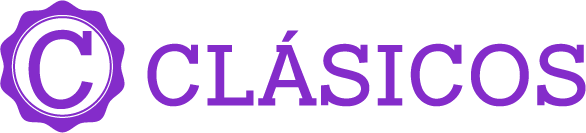 Duración: 9 días Llegadas: lunes, fechas específicas, 29 de abril 2024 al 19 de abril 2025Mínimo 2 pasajeros.Servicios compartidos.Día 1.- TorontoRecepción en el aeropuerto de Toronto y traslado a su hotel. Llegando a Toronto busque al guía quien estará esperando fuera de la aduana con un cartel. Favor tomar nota que el horario de entrada a las habitaciones es después de las 16.00 hrs - Resto del día libre. Alojamiento.Día 2.- Toronto – NiagaraDesayuno Americano. Salida para iniciar nuestra visita panorámica de la ciudad: la alcaldía, el Parlamento provincial, la universidad de Toronto, el barrio bohemio de Yorkville y el barrio donde se encuentra el estadio deBaseball y la torre CN (Torre autoportante más alta del mundo) donde pararemos y daremos tiempo para subir (admisión no incluida). Luego partiremos hacia Niagara on the Lake, bellísimo pueblo, Antigua capital del Alto Canadá. Tiempo libre para almorzar (no incluido). Mas tarde continuamos el recorrido por la ruta del vino hasta llegar a las famosas cataratas del Niagara, donde navegaremos por el rio Niagara en el barco Hornblower, que nos llevara hasta la misma caída de las cataratas. Luego del tour procedemos al hotel. Alojamiento.Día 3.- Niagara – Mil islas – OttawaDesayuno Continental. Durante nuestro viaje a la capital federal de Canadá tomaremos la auto ruta Transcanadiense, haremos una parada para hacer un paseo en barco en esta Hermosa región de veraneo delarchipiélago de 1000 Islas, donde el lago Ontario se transforma en el rio San Lorenzo. Luego del almuerzo (no incluido) continuaremos camino hacia Ottawa. Entramos a la ciudad pasando por la granja experimental y recorriendo el pintoresco Canal Rideau y sus hermosos barrios residenciales. Haremos un tour de orientación de la ciudad antes de entrar en el hotel. Alojamiento.Día 4.- Ottawa – Mont TremblantDesayuno Americano. Salimos del hotel para continuar la visita de la ciudad pasando por el Parlamento, las mansiones del Gobernador General, Primer Ministro, la zona residencial. En los meses de julio y agosto exclusivamente podremos asistir al cambio de guardia que se lleva a cabo en el Parlamento. Sugerimos en su tiempo libre visitar alguno de los Museos de la que ofrece la capital federal de Canadá. Luego del almuerzo (no incluido) partimos hacia la Región de los Montes Laurentinos, donde se encuentran la mayoría de los centros de esquí del este de Canadá que son atracción tanto de verano como de invierno. Llegada al final de la tarde y tiempo libre en Mt. Tremblant. Alojamiento.Día 5.- Mont Tremblant - QuebecDesayuno Americano. Temprano por la mañana partimos hacia Quebec. En el camino haremos un alto en una de las típicas cabañas de azúcar de la región donde podrá degustar el jarabe de arce caramelizado y conocer su proceso de producción. A la llegada a Quebec iniciamos nuestro tour panorámico. Después del almuerzo (no incluido) continuaremos la visita de la ciudad de Quebec, en la que veremos, los campos de batalla, el cabo diamante, el jardín de Juana de Arco, la Grande Allee, el Parlamento de la provincia de Quebec, la ciudad amurallada, la puerta San Luis, la Plaza de Armas, el área del Chateau Frontenac, el Hotel de Ville, el puerto viejo y la Plaza Real. Alojamiento.Día 6.- QuebecDesayuno Americano. Día libre para conocer esta hermosa ciudad de estilo europeo. Alojamiento.Día 7.- Quebec – MontrealDesayuno. Salida hacia la ciudad de Montreal, capital cultural y de la moda. Canadá también se distingue por la vida nocturna y su gastronomía. Visita panorámica de la ciudad de Montreal, pasaremos por la Universidad de McGill, la milla cuadrada dorada, Oratorio San José, el Monte Real, pararemos en uno de sus miradores, barrio latino. Luego del almuerzo (no incluido) continuaremos nuestra visita panorámica hacia el viejo Montreal, pasando por la plaza de armas, Basílica de Notre Dame (Admisión no incluida), el viejo Puerto, la plaza Jacques Cartier, el edificio del ayuntamiento. Resto de la tarde libre. Alojamiento.Día 8.- MontrealDesayuno Americano. Dia libre para actividades personales en esta magnífica ciudad. Sugerimos una visita de la ciudad subterránea, el jardín botánico, reconocido como uno de los más importantes del mundo, o visitar uno de los mercados públicos donde agricultores y artesanos de la alimentación venden sus productos. Alojamiento.Día 9.- MontrealDesayuno. A la hora acordada traslado al aeropuerto. Fin de nuestros servicios.Se necesita permiso ETA para visitar Canadá.Incluye:8 noches de alojamiento7 desayunos americanos y 1 continentalTraslados de llegada y salida en servicio compartidoGuía acompañante de habla hispana y/o portugués durante todo el recorridoLas visitas de Toronto, Niágara, Ottawa, Quebec y Montreal comentadas por su guía acompañante o por un guía local en servicios compartidos a bordo de vehículos con capacidad controlada y previamente sanitizadosTodas las visitas mencionadas en el itinerario salvo cuando está indicado que son visitas opcionalesAsistencia de viaje básica. (opcional asistencia de cobertura amplia, consultar con su asesor Travel Shop)Todos los impuestos aplicablesNo incluye:Boletos de avión para su llegada y salida a Canadá. Alimentos no especificados Manejo de equipaje extraTodo servicio no descrito en el precio incluyePropinas y gastos personaleseTA de ingreso a CanadáImportante:Máximo 2 menores por habitación, compartiendo con 2 adultos.Edad de los menores 3 a 11 años.El ETA es un permiso electrónico que permite a los Ciudadanos Mexicanos ingresar a Canadá y es obligación de los pasajeros solicitarla antes de viajar NO nos hacemos responsables en caso de olvido. El costo es de $7 CAD por persona y la solicitud se hace rápidamente en línea desde: www.canada.ca/eta (descripción http://www.cic.gc.ca/english/visit/eta-facts-es.asp)Los hoteles están sujetos a cambio según la disponibilidad al momento de la reserva por el tour operador. En ciertas fechas, los hoteles propuestos no están disponibles debido a eventos anuales preestablecidos. En esta situación, se mencionará al momento de la reserva y confirmaremos los hoteles disponibles de la misma categoría de los mencionados.Habitaciones estándar. En caso de preferir habitaciones superiores favor de consultar.No se reembolsará ningún traslado, visita y/o servicio en el caso de no disfrute o de cancelación del mismo.El orden de las actividades puede tener modificacionesAl momento de su registro en el hotel, una tarjeta de crédito le será requerida, esto es con el fin de garantizar que usted se compromete a no dañar la habitación y dejarla en las mismas condiciones que le fue entregada. La Tarjeta de crédito le ayudara también para abrir crédito dentro de las instalaciones del hotel para consumo interno. Manejo de Equipaje en el autobús máximo de 1 maleta por persona. En caso de equipaje adicional costos extras pueden ser cobrados en destino.  Para poder confirmar los traslados debemos recibir la información completa a más tardar 30 días antes de la salida. Si no recibimos esta información el traslado se perderá sin reembolso.La silla de bebe es obligatoria para el traslado del aeropuerto al hotel de Toronto.SALIDAS SALIDAS 20242024ABRIL29MAYO6, 13, 20, 27JUNIO3, 10, 17, 24JULIO1, 8, 15, 22, 29AGOSTO5, 12, 19, 26SEPTIEMBRE2, 9, 16, 23, 30OCTUBRE7, 14DICIEMBRE2720252025FEBRERO3MARZO3ABRIL14HOTELES PREVISTOS O SIMILARESHOTELES PREVISTOS O SIMILARESHOTELES PREVISTOS O SIMILARESCIUDADHOTELCAT.TORONTOCHELSEA TORONTO HOTELPNIAGARA FALLSWYNDHAM GARDEN NIAGARA FALLS FALLSVIEWTSOTTAWA (HULL)FOUR POINTS SHERATON GATINEAU-OTTAWATSMONT TREMBLANTMARRIOTT RESIDENCE INN MONT TREMBLANTTSQUEBEC (ST. FOY)LE CLASSIQUE ST. FOYPMONTREALLE NOUVEL HOTEL MONTREALTSCHECK IN - 15:00HRS // CHECK OUT- 11:00HRSCHECK IN - 15:00HRS // CHECK OUT- 11:00HRSCHECK IN - 15:00HRS // CHECK OUT- 11:00HRSTARIFA POR PERSONA EN USDTARIFA POR PERSONA EN USDTARIFA POR PERSONA EN USDTARIFA POR PERSONA EN USDTARIFA POR PERSONA EN USDTARIFA POR PERSONA EN USDSOLO SERVICIOS TERRESTRESSOLO SERVICIOS TERRESTRESSOLO SERVICIOS TERRESTRESSOLO SERVICIOS TERRESTRESSOLO SERVICIOS TERRESTRESSOLO SERVICIOS TERRESTRESDBLTPLCPLSGLMNRTEMPORADA BAJA18001640153025401000TEMPORADA MEDIA18901690157027601000TEMPORADA ALTA20401770163030401000TARIFA POR PERSONA EN USDTARIFA POR PERSONA EN USDTARIFA POR PERSONA EN USDTARIFA POR PERSONA EN USDTARIFA POR PERSONA EN USDTARIFA POR PERSONA EN USDSERVICIOS TERRESTRES Y AÉREOSSERVICIOS TERRESTRES Y AÉREOSSERVICIOS TERRESTRES Y AÉREOSSERVICIOS TERRESTRES Y AÉREOSSERVICIOS TERRESTRES Y AÉREOSSERVICIOS TERRESTRES Y AÉREOSDBLTPLCPLSGLMNRTEMPORADA BAJA28102650254035502010TEMPORADA MEDIA29002700258037702010TEMPORADA ALTA30502780264040502010RUTA AÉREA PROPUESTA CON AIR CANADA SALIENDO DE LA CIUDAD DE MÉXICO: MÉXICO - TORONTO - MONTREAL - MÉXICOIMPUESTOS (SUJETOS A CONFIRMACIÓN): 350 USD POR PASAJEROLOS VUELOS SUGERIDOS NO INCLUYEN FRANQUICIA DE EQUIPAJE - COSTO APROXIMADO 40 USD POR TRAMO POR PASAJERO.SUPLEMENTO PARA VUELOS DESDE EL INTERIOR DEL PAÍS - CONSULTAR CON SU ASESOR TRAVEL SHOPTARIFAS SUJETAS A DISPONIBILIDAD Y CAMBIO SIN PREVIO AVISO SE CONSIDERA MENOR DE 3 A 11 AÑOSVIGENCIA: 29 DE ABRIL 2024 AL 14 DE ABRIL 2025CONSULTAR SUPLEMENTOS PARA TEMPORADA ALTA